Αρ. Πρωτοκόλλου: 23909092023_A
Αθήνα,
09 Σεπτεμβρίου 2023ΔΕΛΤΙΟ ΤΥΠΟΥΘΕΜΑ:
«Αποστολή βοήθειας από τον ΣΕΠΦ προς της πληγείσες περιοχές της Θεσσαλίας από τις πλημμύρες στις 13/9/2023»
ΒΟΗΘΕΙΑ ΠΡΟΣ ΤΗ ΘΕΣΣΑΛΙΑΟ Σύλλογος Ευζώνων Προεδρικής Φρουράς, σε μία προσπάθεια ανακούφισης των πληγέντων από τις πλημμύρες, συνανθρώπους μας στη Θεσσαλία, οργανώνει αποστολή Βοήθειας σε είδη Πρώτης Ανάγκης για Καρδίτσα - Τρίκαλα - ΒόλοΗ αποστολή θα γίνει την Τετάρτη 13 Σεπτεμβρίου και θα τη φέρουν εις πέρας μέλη του Συλλόγου, ιδία μέσα.Η συνδρομή σας σε είδη πρώτης ανάγκης για την Καρδίτσα, τα Τρίκαλα και τον Βόλο είναι πολύτιμη!ΤΡΟΦΙΜΑ ΜΑΚΡΑΣ ΔΙΑΡΚΕΙΑΣ (ΖΥΜΑΡΙΚΑ, ΟΣΠΡΙΑ ΚΛΠ)ΠΑΙΔΙΚΕΣ/ΒΡΕΦΙΚΕΣ ΚΡΕΜΕΣΝΕΡΑ - ΕΝΕΡΓΕΙΑΚΑ ΠΟΤΑ ΚΛΙΝΟΣΚΕΠΑΣΜΑΤΑ - ΚΟΥΒΕΡΤΕΣΡΟΥΧΙΣΜΟ ΧΕΙΜΕΡΙΝΟΣΧΟΛΙΚΑ ΕΙΔΗΠΑΠΟΥΤΣΙΑ - ΓΑΛΟΤΣΕΣΕΙΔΗ ΑΤΟΜΙΚΗΣ ΥΓΙΕΙΝΗΣΜΩΡΟΜΑΝΤΗΛΑ - ΠΑΝΕΣΦΑΚΟΥΣΦΑΡΜΑΚΑ - ΠΑΥΣΙΠΟΝΑ (κι ας έχει παρέλθει η ημερομηνία λήξης τους, οι γιατροί και φαρμακοποιοί εκεί θα κρίνουν ποια μπορούν να χρησιμοποιηθούν με ασφάλεια!)ΑΝΤΙΚΟΥΝΟΥΠΙΚΑ🌐Σημείο συλλογής 1: Ζευγολατιό Κορινθίας📱698 394 8902⏰Ώρες Συλλογής: 10.00 πμ έως 8.00 μμ 📆Κυριακή έως και Τριτη (9/10/11/12 Σεπτεμβρίου)🌐Σημείο συλλογής 2: Γραφεία ΣΕΠΦ, Αθήνα📱693 763 6272⏰Ώρες Συλλογής: 18.00 μμ έως 9.00 μμ 📆Κυριακή έως και Τριτη (9/10/11/12 Σεπτεμβρίου)Πάρτε μας τηλέφωνο ή στείλτε μήνυμα στους αριθμούς που εμφανίζονται παραπάνω ή στείλτε μήνυμα στη σελίδα, αν επιθυμείτε να βοηθήσετε τους πληγέντες συνανθρώπους μας αλλά δε μπορείτε να πάτε σε κάποιο από τα σημεία συλλογής, θα καταβάλλουμε κάθε προσπάθεια να σας εξυπηρετήσουμε.Σας ευχαριστούμε εκ των προτέρων!Καλή υπηρεσία Εύζωνες!Για τον Σύλλογο Ευζώνων Προεδρικής Φρουράς,Γαβριλάκης ΝικόλαοςΠρόεδρος Δ.Σ. ΣΕΠΦΣΥΛΛΟΓΟΣ ΕΥΖΩΝΩΝ ΠΡΟΕΔΡΙΚΗΣ ΦΡΟΥΡΑΣ
ΣΕΠΦ «Ο ΕΥΖΩΝ»
Α.Μ. Σωματείου: 30744Φιλίππου 26, Γέρακας
15344 ΑττικήΤηλ.: 2106654673
Κιν.: 6937636272 
E-mail: syllogos.eyzonon@gmail.com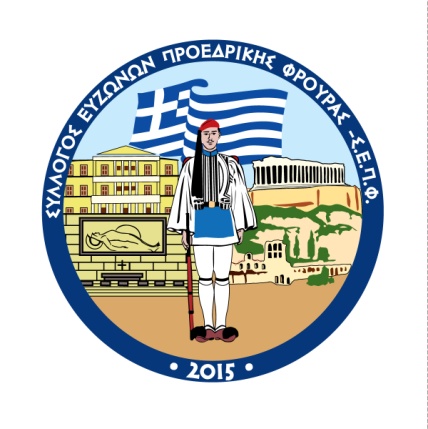 